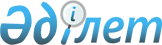 О внесении изменений в решение Павлодарского городского маслихата от 23 декабря 2022 года № 201/26 "О Павлодарском городском бюджете на 2023 – 2025 годы"Решение Павлодарского городского маслихата Павлодарской области от 13 октября 2023 года № 63/8
      Павлодарский городской маслихат РЕШИЛ:
      1. Внести в решение Павлодарского городского маслихата "О Павлодарском городском бюджете на 2023 – 2025 годы" от 23 декабря 2022 года № 201/26 (зарегистрировано в Реестре государственной регистрации нормативных правовых актов под № 175980) следующие изменения:
      пункт 1 изложить в новой редакции:
       "1. Утвердить Павлодарский городской бюджет на 2023 – 2025 годы согласно приложениям 1, 2 и 3 соответственно, в том числе на 2023 год в следующих объемах:
      1) доходы – 230 914 349 тысяч тенге, в том числе:
      налоговые поступления – 194 202 036 тысяч тенге;
      неналоговые поступления – 446 934 тысяч тенге;
      поступления от продажи основного капитала - 14 388 626 тысяч тенге;
      поступления трансфертов – 21 876 753 тысяч тенге;
      2) затраты – 225 357 875 тысяч тенге;
      3) чистое бюджетное кредитование – 341 046 тысяч тенге, в том числе:
      бюджетные кредиты – 345 500 тысяч тенге;
      погашение бюджетных кредитов – 4 454 тысяч тенге;
      4) сальдо по операциям с финансовыми активами – 165 510 тысяч тенге, в том числе:
      приобретение финансовых активов – 165 510 тысяч тенге;
      поступления от продажи финансовых активов государства – равно нулю;
      5) дефицит (профицит) бюджета – 5 049 918 тысяч тенге;
      6) финансирование дефицита (использование профицита) бюджета – - 5 049 918 тысяч тенге.";
      пункт 5 изложить в новой редакции:
       "5. Учесть, что в Павлодарском городском бюджете на 2023 год предусмотрены целевые текущие трансферты, передаваемые из Павлодарского городского бюджета бюджетам поселка, сельского округа и некоторых сел города в следующих объемах:
      1 317 366 тысяч тенге – на капитальный и средний ремонт автомобильных дорог сел Павлодарское и Жетекши, поселка Ленинский, Кенжекольского сельского округа;
      345 085 тысяч тенге – на благоустройство и озеленение населенных пунктов села Мойылды, поселка Ленинский и Кенжекольского сельского округа;
      127 150 тысяч тенге – на освещение улиц населенных пунктов Кенжекольского сельского округа, села Мойылды, Жетекши и поселка Ленинский;
      63 406 тысяч тенге – на содержание вновь вводимых и действующих организаций культуры в поселке Ленинский, Кенжекольском сельском округе и селе Павлодарское;
      63 722 тысяч тенге – на содержание вновь вводимых и действующих организаций физической культуры и спорта в поселке Ленинский и селах Мойылды, Жетекши;
      58 296 тысяч тенге – на обеспечение функционирования автомобильных дорог сел Мойылды и Жетекши;
      41 699 тысяч тенге – на капитальные расходы подведомственных организаций физической культуры и спорта Кенжекольского сельского округа, сел Жетекши и Мойылды;
      18 102 тысяч тенге – на содержание государственных органов поселка Ленинский, Кенжекольского сельского округа и села Жетекши;
      13 007 тысяч тенге – на организацию сохранения государственного жилищного фонда поселка Ленинский и села Мойылды;
      38 490 тысяч тенге – на обеспечение санитарии населенных пунктов поселка Ленинский и села Павлодарское;
      8 400 тысяч тенге – на содержание мест захоронений и погребение безродных в поселке Ленинский и селе Мойылды;
      5 961 тысяча тенге – на капитальные расходы государственных органов поселка Ленинский и села Жетекши;
      4 262 тысяч тенге – на реализацию мероприятий по социальной и инженерной инфраструктуре в рамках проекта "Ауыл - Ел бесігі" в Кенжекольском сельском округе.";
      приложение 1 к указанному решению изложить в новой редакции согласно, приложению к настоящему решению.
      2. Настоящее решение вводится в действие с 1 января 2023 года. Павлодарский городской бюджет на 2023 год (с изменениями)
					© 2012. РГП на ПХВ «Институт законодательства и правовой информации Республики Казахстан» Министерства юстиции Республики Казахстан
				
      Председатель Павлодарского городского маслихата 

К. Кожин
Приложение к
решению Павлодарского
городского маслихата
от 13 октября 2023 года
№ 63/8Приложение к
решению Павлодарского
городского маслихата
от 23 декабря 2022 года
№ 201/26
Категория
Категория
Категория
Сумма (тысяч тенге)
Класс
Класс
Наименование
Сумма (тысяч тенге)
Подкласс
Подкласс
Сумма (тысяч тенге)
Сумма (тысяч тенге)
1
2
3
4
5
1. Доходы
230 914 349
1
Налоговые поступления 
194 202 036
01
Подоходный налог
38 960 385
1
Корпоративный подоходный налог
14 706 918
2
Индивидуальный подоходный налог
24 253 467
03
Социальный налог
14 982 291
1
Социальный налог
14 982 291
04
Hалоги на собственность
7 611 240
1
Hалоги на имущество
5 443 185
3
Земельный налог
517 101
4
Hалог на транспортные средства
1 650 756
5
Единый земельный налог
198
05
Внутренние налоги на товары, работы и услуги
130 638 376
2
Акцизы
127 318 618
1
2
3
4
5
3
Поступления за использование природных и других ресурсов
741 028
4
Сборы за ведение предпринимательской и профессионально деятельности
2 578 730
08
Обязательные платежи, взимаемые за совершение юридически значимых действий и (или) выдачу документов уполномоченными на то государственными органами или должностными лицами
2 009 744
1
Государственная пошлина
2 009 744
2
Неналоговые поступления
446 934
01
Доходы от государственной собственности
100 740
5
Доходы от аренды имущества, находящегося в государственной собственности
100 127
7
Вознаграждения по кредитам, выделенным из государственного бюджета
3
9
Прочие доходы от государственной собственности
610
02
Поступления от реализации товаров (работ, услуг) государственными учреждениями, финансируемыми из государственного бюджета
450
1
Поступления от реализации товаров (работ, услуг) государственными учреждениями, финансируемыми из государственного бюджета
450
03
Поступления денег от проведения государственных закупок, организуемых государственными учреждениями, финансируемыми из государственного бюджета
13 800
1
Поступления денег от проведения государственных закупок, организуемых государственными учреждениями, финансируемыми из государственного бюджета
13 800
1
2
3
4
5
04
Штрафы, пени, санкции, взыскания, налагаемые государственными учреждениями, финансируемыми их государственного бюджета, а также содержащимися и финансируемыми из бюджета (сметы расходов) Национального Банка Республики Казахстан
10 903
1
Штрафы, пени, санкции, взыскания, налагаемые государственными учреждениями, финансируемыми из государственного бюджета, а также содержащимися и финансируемыми из бюджета (сметы расходов) Национального Банка Республики Казахстан, за исключением поступлений от организаций нефтяного сектора, в Фонд компенсации потерпевшим и Фонд поддержки инфраструктуры образования
10 903
06
Прочие неналоговые поступления
321 041
1
Прочие неналоговые поступления
321 041
3
Поступления от продажи основного капитала
14 388 626
01
Продажа государственного имущества, закрепленного за государственными учреждениями 
13 319 989
1
Продажа государственного имущества, закрепленного за государственными учреждениями 
13 319 989
03
Продажа земли и нематериальных активов
1 068 637
1
Продажа земли
1 013 421
2
Продажа нематериальных активов
55 216
4
Поступления трансфертов
21 876 753
01
Трансферты из нижестоящих органов государственного управления
13
3
Трансферты из бюджетов городов районного значения, сел, поселков, сельских округов
13
02
Трансферты из вышестоящих органов государственного управления
21 876 740
2
Трансферты из областого бюджета
21 876 740
Функциональная группа
Функциональная группа
Функциональная группа
Функциональная группа
Функциональная группа
Сумма (тысяч тенге)
Функциональная подгруппа
Функциональная подгруппа
Функциональная подгруппа
Функциональная подгруппа
Сумма (тысяч тенге)
Администратор бюджетных программ
Администратор бюджетных программ
Администратор бюджетных программ
Сумма (тысяч тенге)
Программа
Программа
Сумма (тысяч тенге)
Наименование
Сумма (тысяч тенге)
1
2
3
4
5
6
2. Затраты
225 357 875
01
Государственные услуги общего характера
10 514 948
1
Представительные, исполнительные и другие органы, выполняющие общие функции государственного управления
561 309
112
Аппарат маслихата района (города областного значения)
58 531
001
Услуги по обеспечению деятельности маслихата района (города областного значения)
58 531
122
Аппарат акима района (города областного значения)
502 778
001
Услуги по обеспечению деятельности акима района (города областного значения)
464 636
003
Капитальные расходы государственного органа
14 079
113
Целевые текущие трансферты нижестоящим бюджетам
24 063
2
Финансовая деятельность
818 664
489
Отдел государственных активов и закупок района (города областного значения)
818 664
001
Услуги по реализации государственной политики в области управления государственных активов и закупок на местном уровне
293 098
003
Капитальные расходы государственного органа
5 998
1
2
3
4
5
6
004
Проведение оценки имущества в целях налогообложения
21 846
005
 Приватизация, управление коммунальным имуществом, постприватизационная деятельность и регулирование споров, связанных с этим 
92 182
007
Приобретение имущества коммунальную собственность
325 000
032
Капитальные расходы подведомтсвенных государственных учреждений и организации
80 540
9
Прочие государственные услуги общего характера
9 134 975
454
Отдел предпринимательства и сельского хозяйства района (города областного значения)
71 632
001
Услуги по реализации государственной политики на местном уровне в области развития предпринимательства и сельского хозяйства
71 632
458
Отдел жилищно-коммунального хозяйства, пассажирского транспорта и автомобильных дорог района (города областного значения)
7 253 042
001
Услуги по реализации государственной политики на местном уровне в области жилищно-коммунального хозяйства, пассажирского транспорта и автомобильных дорог
4 067 167
067
Капитальные расходы подведомственных государственных учреждений и организаций
1 062 641
113
Целевые текущие трансферты нижестоящим бюджетам
2 123 234
459
Отдел экономики и финансов района (города областного значения)
163 965
1
2
3
4
5
6
001
Услуги по реализации государственной политики в области формирования и развития экономической политики, государственного планирования, исполнения бюджета и управления коммунальной собственностью района (города областного значения)
154 994
015
Капитальные расходы государственного органа
8 971
467
Отдел строительства района (города областного значения)
1 646 336
040
Развитие объектов государственных органов
1 646 336
02
Оборона
140 211
1
Военные нужды
140 211
122
Аппарат акима района (города областного значения)
140 211
005
Мероприятия в рамках исполнения всеобщей воинской обязанности
140 211
03
Общественный порядок, безопасность, правовая, судебная, уголовно-исполнительная деятельность
615 179
9
Прочие услуги в области общественного порядка и безопасности
615 179
458
Отдел жилищно-коммунального хозяйства, пассажирского транспорта и автомобильных дорог района (города областного значения)
561 093
021
Обеспечение безопасности дорожного движения в населенных пунктах
561 093
499
Отдел регистрации актов гражданского состояния района (города областного значения)
54 086
001
Услуги по реализации государственной политики на местном уровне в области регистрации актов гражданского состояния
54 086
06
Социальная помощь и социальное обеспечение
9 135 894
1
Социальное обеспечение
1 075 870
1
2
3
4
5
6
451
Отдел занятости и социальных программ района (города областного значения)
1 075 870
005
Государственная адресная социальная помощь
1 075 870
2
Социальная помощь
6 602 804
451
Отдел занятости и социальных программ района (города областного значения)
5 599 992
002
Программа занятости
555 877
004
Оказание социальной помощи на приобретение топлива специалистам здравоохранения, образования, социального обеспечения, культуры, спорта и ветеринарии в сельской местности в соответствии с законодательством Республики Казахстан
5 891
006
Оказание жилищной помощи
17 254
007
Социальная помощь отдельным категориям нуждающихся граждан по решениям местных представительных органов
1 539 927
010
Материальное обеспечение детей с инвалидностью, воспитывающихся и обучающихся на дому
20 730
013
Социальная адаптация лиц, не имеющих определенного местожительства
371 602
014
Оказание социальной помощи нуждающимся гражданам на дому
522 262
1
2
3
4
5
6
015
Территориальные центры социального обслуживания пенсионеров и лиц с инвалидностью
84 813
017
Обеспечение нуждающихся лиц с инвалидностью протезно-ортопедическими, сурдотехническими и тифлотехническими средствами, специальными средствами передвижения, обязательными гигиеническими средствами, а также предоставление услуг санаторно-курортного лечения, специалиста жестового языка, индивидуальных помощников в соответствии с индивидуальной программой реабилитации лица с инвалидностью
2 391 218
023
Обеспечение деятельности центров занятости населения
90 418
458
Отдел жилищно-коммунального хозяйства, пассажирского транспорта и автомобильных дорог района (города областного значения)
1 002 812
068
Социальная поддержка отдельных категорий граждан в виде льготного, бесплатного проезда на городском общественном транспорте (кроме такси) по решению местных представительных органов
1 002 812
9
Прочие услуги в области социальной помощи и социального обеспечения
1 457 220
451
Отдел занятости и социальных программ района (города областного значения)
1 457 220
001
Услуги по реализации государственной политики на местном уровне в области обеспечения занятости и реализации социальных программ для населения
227 206
011
Оплата услуг по зачислению, выплате и доставке пособий и других социальных выплат
5 371
1
2
3
4
5
6
050
Обеспечение прав и улучшение качества жизни лиц с инвалидностью в Республике Казахстан
349 779
054
Размещение государственного социального заказа в неправительственных организациях
479 926
061
Содействие добровольному переселению лиц для повышения мобильной рабочей группы
45 000
067
Капитальные расходы подведомственных государственных учреждений и организаций
2 765
094
Предоставление жилищных сертификатов как социальная помощь
346 443
097
Оплата услуг поверенному агенту по предоставлению жилищных сертификатов (социальная поддержка в виде бюджетного кредита)
730
07
Жилищно-коммунальное хозяйство
31 173 193
1
Жилищное хозяйство
15 051 739
458
Отдел жилищно-коммунального хозяйства, пассажирского транспорта и автомобильных дорог района (города областного значения)
2 292
059
Текущий и капитальный ремонт фасадов, кровли многоквартирных жилых домов, направленных на придание единого архитектурного облика населенному пункту
2 292 
463
Отдел земельных отношений района (города областного значения)
589 658
016
Изъятие земельных участков для государственных нужд
589 658
467
Отдел строительства района (города областного значения) 
6 152 301
003
Проектирование и (или) строительство, реконструкция жилья коммунального жилищного фонда
3 095 786
1
2
3
4
5
6
004
Проектирование, развитие и (или) обустройство инженерно – коммуникационной инфраструктуры
3 056 515
491
Отдел жилищных отношений района (города областного значения)
8 139 605
001
Услуги по реализации государственной политики на местном уровне в области жилищного фонда
83 784
005
Организация сохранения государственного жилищного фонда
27 633
006
Обеспечение жильем отдельных категорий граждан
8 028 188
496
Отдел жилищной инспекции и коммунального хозяйства района (города областного значения)
167 883
001
Услуги по реализации государственной политики на местном уровне в области коммунального хозяйства и жилищного фонда
167 883
2
Коммунальное хозяйство
6 124 456
467
Отдел строительства района (города областного значения) 
206 183
058
Развитие системы водоснабжения и водоотведения в сельских населенных пунктах
206 183
496
Отдел жилищной инспекции и коммунального хозяйства района (города областного значения)
5 918 273
016
Функционирование системы водоснабжения и водоотведения
684 470
026
Организация эксплуатации тепловых сетей, находящихся в коммунальной собственности районов (городов областного значения)
111 710
028
Развитие коммунального хозяйства 
1 933 153
029
Развитие системы водоснабжения и водоотведения
3 188 940
3
Благоустройство населенных пунктов
9 996 998
1
2
3
4
5
6
458
Отдел жилищно-коммунального хозяйства, пассажирского транспорта и автомобильных дорог района (города областного значения)
9 996 998
015
Освещение улиц в населенных пунктах
1 014 969
016
Обеспечение санитарии населенных пунктов
1 001 016
017
Содержание мест захоронений и захоронение безродных
50 867
018
Благоустройство и озеленение населенных пунктов
7 930 146
08
Культура, спорт, туризм и информационное пространство
3 359 773
1
Деятельность в области культуры
976 625
455
Отдел культуры и развития языков района (города областного значения)
703 767
003
Поддержка культурно-досуговой работы
703 767
467
Отдел строительства района (города областного значения)
272 858
011
Развитие объектов культуры
272 858
2
Спорт
1 706 720
465
Отдел физической культуры и спорта района (города областного значения)
1 102 796
001
Услуги по реализации государственной политики на местном уровне в сфере физической культуры и спорта
42 358
005
Развитие массового спорта и национальных видов спорта 
837 402
006
Проведение спортивных соревнований на районном (города областного значения) уровне
107 503
007
Подготовка и участие членов сборных команд района (города областного значения) по различным видам спорта на областных спортивных соревнованиях
8 171
032
Капитальные расходы подведомственных государственных учреждений и организаций
9 000
1
2
3
4
5
6
113
Целевые текущие трансферты нижестоящим бюджетам
98 362
467
Отдел строительства района (города областного значения)
603 924
008
Развитие объектов спорта
603 924
3
Информационное пространство
357 438
455
Отдел культуры и развития языков района (города областного значения)
261 083
006
Функционирование районных (городских) библиотек
249 190
007
Развитие государственного языка и других языков народа Казахстана
11 893
456
Отдел внутренней политики района (города областного значения)
96 355
002
Услуги по проведению государственной информационной политики
96 355
9
Прочие услуги по организации культуры, спорта, туризма и информационного пространства
318 990
455
Отдел культуры и развития языков района (города областного значения)
197 456
001
Услуги по реализации государственной политики на местном уровне в области развития языков и культуры
52 186
010
Капитальные расходы государственного органа
5 086
032
Капитальные расходы подведомственных государственных учреждений и организаций
64 719
113
Целевые текущие трансферты нижестоящим бюджетам
75 465
456
Отдел внутренней политики района (города областного значения)
121 534
001
Услуги по реализации государственной политики на местном уровне в области информации, укрепления государственности и формирования социального оптимизма граждан
99 806
1
2
3
4
5
6
003
Реализация мероприятий в сфере молодежной политики
21 728
09
Топливно-энергетический комплекс и недропользование
121 788
1
Топливо и энергетика
121 788
467
Отдел строительства района (города областного значения)
121 788
009
Развитие теплоэнергетической системы
121 788
10
Сельское, водное, лесное, рыбное хозяйство, особо охраняемые природные территории, охрана окружающей среды и животного мира, земельные отношения
121 780
6
Земельные отношения
117 450
463
Отдел земельных отношений района (города областного значения)
117 450
001
Услуги по реализации государственной политики в области регулирования земельных отношений на территории района (города областного значения)
113 621
003
Земельно-хозяйственное устройство населенных пунктов
3 829
9
Прочие услуги в области сельского, водного, лесного, рыбного хозяйства, охраны окружающей среды и земельных отношений
4 330
459
Отдел экономики и финансов района (города областного значения)
4 330
099
Реализация мер по оказанию социальной поддержки специалистов
4 330
11
Промышленность, архитектурная, градостроительная и строительная деятельность
618 191
2
Архитектурная, градостроительная и строительная деятельность
618 191
467
Отдел строительства района (города областного значения)
273 619
001
Услуги по реализации государственной политики на местном уровне в области строительства
273 619
1
2
3
4
5
6
468
Отдел архитектуры и градостроительства района (города областного значения)
344 572
001
Услуги по реализации государственной политики в области архитектуры и градостроительства на местном уровне
101 347
003
Разработка схем градостроительного развития территории района и генеральных планов населенных пунктов
238 080
004
Капитальные расходы государственного органа
5 145
12
Транспорт и коммуникации
15 457 449
1
Автомобильный транспорт
9 221 504
458
Отдел жилищно-коммунального хозяйства, пассажирского транспорта и автомобильных дорог района (города областного значения)
9 221 504
022
Развитие транспортной инфраструктуры
11 493
023
Обеспечение функционирования автомобильных дорог
7 532 640
045
Капитальный и средний ремонт автомобильных дорог районного значения и улиц населенных пунктов
1 677 371
9
Прочие услуги в сфере транспорта и коммуникаций
6 235 945
458
Отдел жилищно-коммунального хозяйства, пассажирского транспорта и автомобильных дорог района (города областного значения)
6 235 945
037
Субсидирование пассажирских перевозок по социально значимым городским (сельским), пригородным и внутрирайонным сообщениям
6 235 945
13
Прочие
363 278
 3
Поддержка предпринимательской деятельности и защита конкенции
52 266
467
Отдел строительства района (города областного значения)
52 266
1
2
3
4
5
6
026
Развитие индустриальной инфраструктуры в рамках национального проекта по развитию предпринимательства на 2021-2025 годы
52 266
9
Прочие
311 012
459
Отдел экономики и финансов района (города областного значения)
54 500
012
 Резерв местного исполнительного органа района (города областного значения) 
54 500
467
Отдел строительства района (города областного значения)
256 512
079
Развитие социальной и инженерной инфраструктуры в сельских населенных пунктах в рамках проекта "Ауыл-Ел бесігі"
256 512
14
Обслуживание долга 
621 415
1
Обслуживание долга 
621 415
459
Отдел экономики и финансов района (города областного значения)
621 415
021
Обслуживание долга местных исполнительных органов по выплате вознаграждений и иных платежей по займам из областного бюджета
621 415
15
 Трансферты
153 114 776
1
 Трансферты
153 114 776
459
Отдел экономики и финансов района (города областного значения)
153 114 776
006
Возврат неиспользованных (недоиспользованных) целевых трансфертов
138
007
Бюджетные изъятия
151 788 926
024
Целевые текущие трансферты из нижестоящего бюджета на компенсацию потерь вышестоящего бюджета в связи с изменением законодательства
143 105
038
Субвенции
868 901
1
2
3
4
5
6
054
Возврат сумм неиспользованных (недоиспользованных) целевых трансфертов, выделенных из республиканского бюджета за счет целевого трансферта из Национального фонда Республики Казахстан
313 706
3.Чистое бюджетное кредитование
341 046
Бюджетные кредиты
345 500
07
Жилищно-коммунальное хозяйство
345 500
1
Жилищное хозяйство
345 500
491
Отдел жилищных отношении (города областного значения)
345 500
083
Бюджетное кредитование АО "Жилищный строительный сберегательный банк "Отбасы банк" для предоставления предварительных и промежуточных жилищных займов
345 500
5
Погашение бюджетных кредитов 
4 454
01
Погашение бюджетных кредитов 
4 454
1
Погашение бюджетных кредитов, выданных из государственного бюджета
4 454
4. Сальдо по операциям с финансовыми активами 
165 510
Приобретение финансовых активов
165 510
13
Прочие
165 510
9
Прочие
165 510
496
Отдел жилищной инспекции и коммунального хозяйства района (города областного значения)
165 510
065
Формирование или увеличение уставного капитала юридических лиц
165 510
5.Дефицит (профицит) бюджета
5 049 918
6. Финансирование дефицита (использование профицита) бюджета
- 5 049 918
7
Поступление займов
300 000
01
Внутренние государственные займы
300 000
1
2
3
4
5
6
2
Договоры займа
300 000
16
Погашение займов
6 335 745
1
Погашение займов
6 335 745
459
Отдел экономики и финансов района (города областного значения)
6 335 745
005
Погашение долга местного исполнительного органа перед вышестоящим бюджетом
6 335 745